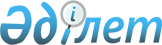 О внесении изменения в решение Ерейментауского районного маслихата от 12 мая 2017 года № 6С-13/9-17 "Об утверждении порядка проведения раздельных сходов местного сообщества и определения количества представителей жителей села, улицы, многоквартирного жилого дома для участия в сходе местного сообщества на территории населенных пунктов Ерейментауского района"
					
			Утративший силу
			
			
		
					Решение Ерейментауского районного маслихата Акмолинской области от 26 ноября 2019 года № 6С-44/4-19. Зарегистрировано Департаментом юстиции Акмолинской области 4 декабря 2019 года № 7545. Утратило силу решением Ерейментауского районного маслихата Акмолинской области от 30 июня 2022 года № 7С-29/2-22
      Сноска. Утратило силу решением Ерейментауского районного маслихата Акмолинской области от 30.06.2022 № 7С-29/2-22 (вводится в действие по истечении десяти календарных дней после дня его первого официального опубликования).
      В соответствии с пунктом 6 статьи 39-3 Закона Республики Казахстан от 23 января 2001 года "О местном государственном управлении и самоуправлении в Республике Казахстан", постановлением Правительства Республики Казахстан от 18 октября 2013 года № 1106 "Об утверждении Типовых правил проведения раздельных сходов местного сообщества", Ерейментауский районный маслихат РЕШИЛ:
      1. Внести в решение Ерейментауского районного маслихата "Об утверждении порядка проведения раздельных сходов местного сообщества и определения количества представителей жителей села, улицы, многоквартирного жилого дома для участия в сходе местного сообщества на территории населенных пунктов Ерейментауского района" от 12 мая 2017 года № 6С-13/9-17 (зарегистрировано в Реестре государственной регистрации нормативных правовых актов № 6000, опубликовано 05 июля 2017 года в Эталонном контрольном банке нормативных правовых актов Республики Казахстан в электронном виде) следующее изменение:
      определение количества представителей жителей села, улицы, многоквартирного жилого дома для участия в сходе местного сообщества на территории населенных пунктов Ерейментауского района утвержденное указанным решением изложить в новой редакции согласно приложению к настоящему решению.
      2. Настоящее решение вступает в силу со дня государственной регистрации в Департаменте юстиции Акмолинской области и вводится в действие со дня официального опубликования.
      "СОГЛАСОВАНО" Определение количества представителей жителей села, улицы, многоквартирного жилого дома для участия в сходе местного сообщества на территории населенных пунктов Ерейментауского района
					© 2012. РГП на ПХВ «Институт законодательства и правовой информации Республики Казахстан» Министерства юстиции Республики Казахстан
				
      Председатель сессииЕрейментауского районного маслихата

А.Сырымбетов

      СекретарьЕрейментауского районного маслихата

К.Махметов

      Акимат Ерейментауского района
Приложение
к решению Ерейментауского
районного маслихата
от "26" ноября 2019 года
№ 6С-44/4-19Утверждено
решением Ерейментауского
районного маслихата
от 12 мая 2017 года
№ 6С-13/9-17
№ п/п
Наименование населенного пункта Ерейментауского района
Количество представителей жителей села, улицы, многоквартирного жилого дома для участия в сходе местного сообщества на территории населенных пунктов Ерейментауского района (человек)
1
город Ерейментау
35
2
село Аксуат
7
3
село Бозтал
5
4
село Новомарковка
11
5
 село Селетинское 
5
Акмырзинский сельский округ
Акмырзинский сельский округ
Акмырзинский сельский округ
6
село Акмырза
5
7
село Жолбасшы
2
Бестогайский сельский округ
Бестогайский сельский округ
Бестогайский сельский округ
8
село Бестогай
3
9
село Байсары
2
10
село Кызылту
1
Еркиншиликский сельский округ
Еркиншиликский сельский округ
Еркиншиликский сельский округ
11
село Еркиншилик
21
12
село Енбек
2
Койтасский сельский округ
Койтасский сельский округ
Койтасский сельский округ
13
село Койтас
2
14
село Ажы
4
Куншалганский сельский округ
Куншалганский сельский округ
Куншалганский сельский округ
15
село Куншалган
3
16
село Каратал
2
17
село Шакей
2
Сельский округ имени Олжабай батыра
Сельский округ имени Олжабай батыра
Сельский округ имени Олжабай батыра
18
село имени Олжабай батыра
7
19
село Ынтымак
2
20
село Алгабас
2
Тайбайский сельский округ
Тайбайский сельский округ
Тайбайский сельский округ
21
село Тайбай
8
22
село Ельтай
2
23
село Малтабар
2
24
село Жарык
1
Тургайский сельский округ
Тургайский сельский округ
Тургайский сельский округ
25
село Тургай
9
26
село Балыкты
2
27
село Карагайлы
2
28
село Нижний Тургай
2
29
село Жанажол
2
Улентинский сельский округ
Улентинский сельский округ
Улентинский сельский округ
30
село Уленты
6
31
станция Уленты
2
32
станция Коржынколь
1